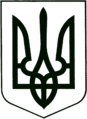 УКРАЇНА
    МОГИЛІВ-ПОДІЛЬСЬКА МІСЬКА РАДА 
   ВІННИЦЬКОЇ ОБЛАСТІ  ВИКОНАВЧИЙ КОМІТЕТ   РІШЕННЯ№103Від 08.05.2020р.                                                           м. Могилів-ПодільськийПро надання вихідних данихКеруючись п.9 ст.31, ч.1 ст.52, ч.6 ст. 59 Закону України «Про місцеве самоврядування в Україні», Законом України «Про регулювання містобудівної діяльності», розглянувши заяви гр. гр. Вацака В.Г., Яблонського О.В., Данилюка Г.П., -виконком міської ради ВИРІШИВ:Надати вихідні дані:1.1. гр. Вацаку Владиславу Геннадійовичу на проектування реконструкції з добудовою виробничих приміщень по вулиці Київська, 1 в місті Могилеві-Подільському Вінницької області.1.2. гр. Яблонському Олександру Володимировичу та гр. Данилюку Григорію Петровичу на проектування реконструкції виробничої будівлі по проспекту Незалежності, 128, літ. «Б» в місті Могилеві-Подільському Вінницької області.	2. Зобов’язати замовників:2.1. Отримати належні вихідні дані – містобудівні умови і обмеження на проектування в управлінні містобудування та архітектури міської ради.2.2. Отримати технічні умови на зовнішнє освітлення, на благоустрій та на відведення зливових вод в управлінні житлово-комунального господарства Могилів-Подільської міської ради.2.3. Розробити проектну документацію, провести її експертизу щодо міцності, надійності та довговічності об’єкта будівництва та затвердити документацію в установленому порядку.2.4. Укласти договір про залучення коштів пайової участі у розвитку інфраструктури м. Могилева-Подільського в фінансово-економічному управлінні міської ради.2.5. До виконання будівельних робіт приступити після виконання дозвільних процедур в інспекції Державного архітектурно-будівельного контролю у Вінницькій області відповідно до постанови Кабінету Міністрів України від 13.04.2011р. № 466 з наступним прийняттям об’єкту в експлуатацію в установленому законодавством порядку.3. Контроль за виконанням даного рішення покласти на секретаря міської ради, в.о. першого заступника міського голови Гоцуляка М.В..Міський голова                                                         П. Бровко